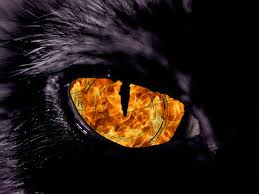 2018 BOYS & GIRLS SWIMMING SCHEDULEALL SWIM MEETS CHARGE A SPECTATOR FEE.DISTRICT MEET SPECTATOR FEE IS $6.00REGIONAL MEET SPECTATOR FEE IS $7.00CORNERSTONE CHARTER POOL: 2177 S. SUMMERLIN AVE. ORLANDO, FL 328062018 CROOMS SEIM TEAM PRACTICE SCHEDULEDAYDATETIMEOPPONENTLOCATIONWEDNESDAYSEPT. 122:30LYMAN AND LAKE MARYLYMANHIGH SCHOOLTUESDAYSEPT. 185:30CORNERSTONEWADEVIEW POOLSATURDAY OCTOBER 27TBADISTRICT MEETTBASATURDAY NOVEMBER 3TBA**REGIONAL MEETTBAMONDAYTUESDAYWEDNESDAYTHURSDAYFRIDAY5:30 – 6:45 PM2:45 – 5:00 PM2:45 – 5:00 pmOFF2:45 – 5:00 pm